::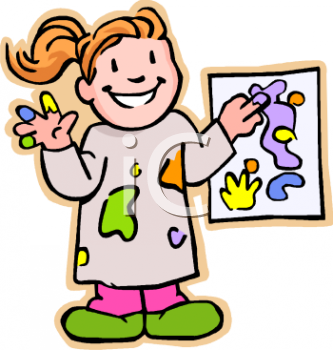 قارني بين نظرية أرهينيوس و نظرية لوري و برونشتد من خلال المعطيات :صنفي المواد التالية من حيث كونها حمض او قاعدة  وفقا لنظرية ارهينيوس و نظرية لوري وبرنشتد : اوجدي الازواج المترافقه من الحمض و القواعد :       HF  +  H2O     ⇋    H3O+   +   F -       NH4 +  + OH -    ⇋    NH3  + H2O 	 اكملي الجداول بما يناسب  :المعطينظرية أرهينيوسنظرية لوري و برونشتدحمض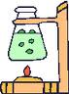  القاعدة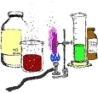 امثله نظرية أرهينيوسنظرية لوري و برونشتدالمادةNH3Na2CO3الماءHClالقاعدهالحمض المرافقهO -2SO42-الحمضالقاعده المرافقهH2CO3H2O